From the EditorYou may recall having read in an earlier issue of The Lyon’s Tale (LT) a lengthy article written by Barry Pavelec about the famous Matthew Lyon of Vermont who was an Irish immigrant, a Revolutionary War soldier, and a member of Congress from both Vermont and Kentucky.  LFA members are not the only ones who boast of the accomplishments of Matthew; Joe Smith from Vermont has written a musical about the accomplishments of Matthew Lyon entitled, Spit'n Lyon.  You can read about the musical and hear some of the music at Mr. Smith’s website, https://spitnlyon.com.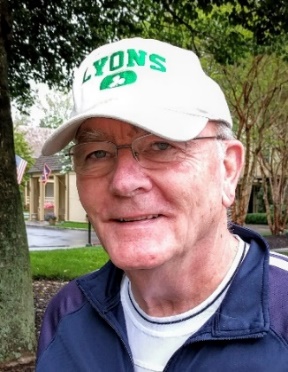 Genealogical ConferenceAbout five years ago, LFA member Jeannette Maxey wrote an article for the LT about copyright.  She had attended a genealogical conference and learned about some of the copyright pitfalls facing genealogists.  In May of this year, Jeannette attended the National Genealogical Society Conference in Grand Rapids, Michigan, and has written another article for the LT about some of the valuable information she picked up while attending lectures at the conference.Glamis CastleThe LFA-sponsored trip to Scotland includes a stop at Glamis Castle, the home of the Lyon family (later Bowes-Lyon) of Scotland since the 14th century.  It is likely that LT readers know some of the tales of ghosts and monsters associated with Glamis.  If you are joining us on the LFA trip to Scotland in September, you will likely want to read the article about the mysteries of Glamis in the 10 February 2012 issue of Smithsonian Magazine (https://www.smithsonianmag.com/history/the-monster-of-glamis-92015626/).  Ben Lyon – Part II In the March 2018 issue of the LT, author Barry Pavelec introduced us to the family of Ben Lyon, a little-known actor of the 20th Century who made the transition from the stage, to silent films, and to a successful career in talking motion pictures, “talkies.”  Barry is a gifted genealogist, researcher, and author, and his articles are rich in details about both the families and the periods in which his subjects lived.  Don’t let your LFA membership expire because the rest of Barry’s story gets even more interesting.The Lyon Family of LancashireMike Hewitt, author of the A Most Remarkable Family: A History of the Lyon Family from 1066 to 2014, has written another article for the LT based on the material he uncovered in doing research for his book.  Mike’s article in this issue follows the family of John Lyon, 7th Earl of Glamis, after they settled in Lancashire, England.  You can purchase a copy of Mike’s book by going to his website: http://www.thelyonfamily.org.uk/purchases.html.Direct Lyon(s) Lineages (DLLs)There are four DLLs in the current issue.  Two of the DLLs are from Rodney Rex Jewett who has a Lyon on two branches of his family tree.  Bible SearchLFA member Terry Moore is looking for help in locating a family Bible.  Her request was sent to LFA Secretary Porter Lyon, and the request included a generational listing of names and two family pictures.  Terry’s request to Porter is reprinted in this issue of the newsletter.Poem and PictureThe poem in this issue is a daughter’s account of her immigrant father’s life in New Jersey.  The picture in this issue is not exactly a Great Lyon(s) Photo (GLP), but you’ll understand when you see the picture.  